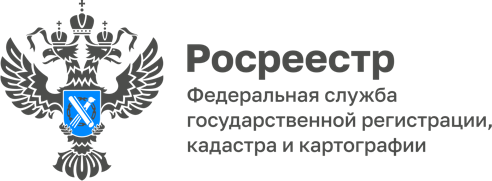 30.05.2022 в Управлении Росреестра по Волгоградской области проведен семинар (ВКС) с арбитражными управляющими, действующими на территории Волгоградской области, по вопросам их деятельностиОт Управления в семинаре приняли участие:- Лунева Наталья Владимировна – начальник отдела по контролю (надзору) 
в сфере саморегулируемых организаций;- Сотникова Марина Александровна – заместитель начальника по контролю (надзору) в сфере саморегулируемых организаций;- Иванова Ольга Николаевн – начальник отдела геодезии и картографии;- Аганин Сергей Александрович – начальник отдела ведения ЕГРН;Приглашенные лица – арбитражные управляющие – (90 участников).В ходе семинара до арбитражных управляющих доведены вопросы, касающиеся ведения процедур банкротства юридических и физических лиц, 
а именно:- проведение собраний кредиторов в отношении юридического лица 
в заочной форме;- проведение инвентаризации имущества должника;- дополнительное страхование ответственности арбитражного управляющего;- направление документов, рассмотренных на собрании кредиторов, 
в арбитражный суд;-  о применении системы координат 1942 года СК-42.Полагаем, что ответы на вопросы, которые получены арбитражным управляющими в ходе семинара, помогут им в дальнейшем принимать верные решения.С уважением,Балановский Ян Олегович,Пресс-секретарь Управления Росреестра по Волгоградской областиMob: +7(937) 531-22-98E-mail: pressa@voru.ru